Certyfikat Promocji Ziemi Lęborskiej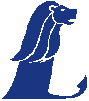 Edycja 2018Karta zgłoszenia kandydatów do udziału w konkursiena Certyfikat Promocji Ziemi LęborskiejA.  Podmiot zgłaszający1. (Nazwa/imię i nazwisko)…………………………...………………………………….2. Adres ……………………………………………………………………..…...............3. Kontakt tel. ……………………………… e-mail …………………………….……..4. Nazwisko osoby do kontaktu …………………………………………………………B.  Zgłaszam następujących kandydatów do postępowania Konkursowego Certyfikat Promocji Ziemi Lęborskiej Edycja 2018 (dla każdego kandydata wypełnić osobno):1. Pełna nazwa kandydata ………………………………………….……………………2. Adres …………………………………………………………………………………..3. Tel. …………………..………… e-mail. ……………………………………………..4. Krótkie uzasadnienie ……………………………………………………..…………….……………………………………………………………………………………………..……………………………………………………………………………………………..……………………………………………………………………………………………..…………………………………………………………………………………………….…………………………………………………………………………………………….…………………………………………………………………………………………………………………………………………………………………………………………............................................................................................................................................………………………………………………………………………………………………………………………………………………………………………………………….